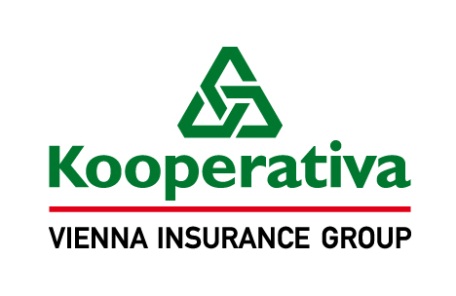 Dodatek č. 4k pojistné smlouvě č. 7720947978Kooperativa pojišťovna, a.s., Vienna Insurance Groupse sídlem: Praha 8, Pobřežní 665/21, PSČ 186 00, Česká republika IČO: 47116617zapsaná v obchodním rejstříku u Městského soudu v Praze, sp. zn. B 1897(dále jen „pojistitel“),zastoupený na základě zmocnění níže podepsanými osobami.Pracoviště:	Kooperativa pojišťovna, a.s., Vienna Insurance Group, Agentura střední Čechy, Prosek Point, budova C, Prosecká 855/68, Praha 9, PSČ 190 00, Česká republika.aMuzeum umění a designu Benešov, příspěvková organizacese sídlem: Benešov, Malé Náměstí 74, PSČ 256 01, Česká republikaIČO: 71294678zapsaná v obchodním rejstříku u Městského soudu v Praze, sp. zn. Pr 1423(dále jen „pojistník”),zastoupený Bc. Lenkou Škvorovou, DiS., pověřenou zastupováním funkce ředitele.Korespondenční adresa pojistníka je totožná s výše uvedenou adresou pojistníka.uzavírají ve smyslu zákona č. 89/2012 Sb., občanského zákoníku, tento dodatek, který spolu s výše uvedenou pojistnou smlouvou, pojistnými podmínkami pojistitele a přílohami, na které se pojistná smlouva (ve znění tohoto dodatku) odvolává, tvoří nedílný celek.Výše uvedená pojistná smlouva (včetně výše uvedených údajů o výše uvedených subjektech) nově zní takto *:* pokud se v tomto novém znění používá pojem „tento dodatek“, považuje se za něj tento dodatekČlánek I.Úvodní ustanoveníPojištěným je pojistník.K tomuto pojištění se vztahují: Všeobecné pojistné podmínky (dále jen „VPP“), Zvláštní pojistné podmínky (dále jen „ZPP“) a Dodatkové pojistné podmínky (dále jen „DPP“).Všeobecné pojistné podmínky 	VPP P-100/14 - pro pojištění majetku a odpovědnosti	Zvláštní pojistné podmínkyZPP P-150/14 - pro živelní pojištěníZPP P-200/14 - pro pojištění pro případ odcizeníZPP P-250/14 - pro pojištění sklaZPP P-320/14 - pro pojištění elektronických zařízeníZPP P-600/14 - pro pojištění odpovědnosti za újmu	Dodatkové pojistné podmínky DPP P-520/14 - pro pojištění hospodářských rizik, sestávající se z následujících doložek:	Živel
	DZ106 - Zásoby a jejich uložení - Vymezení podmínek (1401)
DZ112 - Fotovoltaická elektrárna - Výluka (1401)	DZ113 - Atmosférické srážky - Rozšíření rozsahu pojištění (1401)	DZ114 - Nepřímý úder blesku - Rozšíření rozsahu pojištění (1404)	ZabezpečeníDOZ101 - Předepsané způsoby zabezpečení pojištěných věcí (netýká se finančních prostředků a cenných předmětů) (1612)DOZ102 - Předepsané způsoby zabezpečení finančních prostředků a cenných předmětů (1606)DOZ104 - Loupež přepravovaných peněz nebo cenin - Předepsané způsoby zabezpečení peněz a cenin přepravovaných osobou provádějící přepravu (1401)DOZ105 - Předepsané způsoby zabezpečení - Výklad pojmů (1401)	Odpovědnost za újmu	DODP101 - Pojištění obecné odpovědnosti za újmu - Základní rozsah pojištění (1612)	DODP103 - Cizí věci převzaté - Rozšíření rozsahu pojištění (1606)	DODP104 - Cizí věci užívané - Rozšíření rozsahu pojištění (1401)	DODP105 - Náklady zdravotní pojišťovny a regresy dávek nemocenského pojištění - Rozšíření rozsahu pojištění (1401)	DODP109 - Provoz pracovních strojů - Rozšíření rozsahu pojištění (1412)	DODP111 - Čisté finanční škody - k pojištění obecné odpovědnosti za újmu - Rozšíření rozsahu pojištění (1704)	DODP120 - Odpovědnost obchodní korporace za újmu členům svých orgánů v souvislosti s výkonem jejich funkce - Rozšíření rozsahu pojištění (1412)	Obecné	DOB101 - Elektronická rizika - Výluka (1401)	DOB103 - Výklad pojmů pro účely pojistné smlouvy (1401)	DOB104 - Demolice, suť - Rozšíření pojistného plnění (1401)	DOB105 - Tíha sněhu, námraza - Vymezení podmínek (1401)	DOB107 - Definice jedné pojistné události pro pojistná nebezpečí povodeň, záplava, vichřice, krupobití (1401)	DOB108 - Dočasné přemístění pojištěných věcí movitého charakteru - Rozšíření pojistného plnění (1401)	Jiné	DODC102 - Malby, nástřiky nebo polepení - Rozšíření rozsahu pojištění (1401)Článek II.Druhy a způsoby pojištění, předměty a rozsah pojištěníObecná ujednání pro pojištění majetku Pravidla pro stanovení výše pojistného plnění jsou podrobně upravena v pojistných podmínkách vztahujících se ke sjednanému pojištění a v dalších ustanoveních této pojistné smlouvy ve znění tohoto dodatku. Na stanovení výše pojistného plnění tedy může mít vliv např. stupeň opotřebení, provedení opravy či znovupořízení nebo způsob zabezpečení pojištěných věcí.Pro pojištění majetku je místem pojištění území České republiky, místa, na kterých se prokazatelně dle účetní nebo operativní evidence nachází majetek pojištěného nebo majetek, který oprávněně užívá, není-li dále uvedeno jinak.Přehled sjednaných pojištěníPojištění se sjednává pro předměty pojištění v rozsahu a na místech pojištění (v případě pojištění odpovědnosti za újmu v rozsahu a za podmínek) uvedených v následujících tabulkách:2.1.1. Živelní pojištění*) není-li uvedeno, sjednává se pojištění s pojistnou hodnotou uvedenou v příslušných pojistných podmínkách2.2.1. Pojištění pro případ odcizení*) není-li uvedeno, sjednává se pojištění s pojistnou hodnotou uvedenou v příslušných pojistných podmínkách 2.3.1. Pojištění pro případ vandalismu*) není-li uvedeno, sjednává se pojištění s pojistnou hodnotou uvedenou v příslušných pojistných podmínkách 2.4.1. Pojištění skla*) není-li uvedeno, sjednává se pojištění s pojistnou hodnotou uvedenou v příslušných pojistných podmínkách 2.5.1. Pojištění elektronických zařízení*) není-li uvedeno, sjednává se pojištění s pojistnou hodnotou uvedenou v příslušných pojistných podmínkách 2.6.1. Pojištění odpovědnosti za újmu1)	nová cena je vyjádření pojistné hodnoty ve smyslu ustanovení čl. 21 odst. 2) písm. a) VPP P-100/14	časová cena je vyjádření pojistné hodnoty věci ve smyslu ustanovení čl. 21 odst. 2) písm. b) VPP P-100/14	obvyklá cena je vyjádření pojistné hodnoty věci ve smyslu ustanovení čl. 21 odst. 2) písm. c) VPP P-100/14	jiná cena je vyjádření pojistné hodnoty věci ve smyslu čl. V. Zvláštní ujednání této pojistné smlouvy2)	první riziko ve smyslu ustanovení čl. 23 odst. 1) písm. a) VPP P-100/143)	MRLP je horní hranicí pojistného plnění v souhrnu ze všech pojistných událostí vzniklých v jednom pojistném roce. Je-li pojištění sjednáno na dobu kratší než jeden pojistný rok je MRLP horní hranicí pojistného plnění v souhrnu ze všech pojistných událostí vzniklých za dobu trvání pojištění. 4)	zlomkové pojištění ve smyslu čl. 23 odst. 1) písm. b) VPP P-100/145)	spoluúčast může být vyjádřena pevnou částkou, procentem, časovým úsekem nebo jejich kombinací ve smyslu čl. 11 odst. 4) VPP P-100/146)	odchylně od čl. 8 odst. 1) věta druhá ZPP P-600/14 poskytne pojistitel na úhradu všech pojistných událostí nastalých během jednoho pojistného roku pojistné plnění v souhrnu maximálně do výše limitu pojistného plnění7)	odchylně od čl. 8 odst. 2) věta třetí ZPP P-600/14 poskytne pojistitel na úhradu všech pojistných událostí nastalých během jednoho pojistného roku pojistné plnění v souhrnu maximálně do výše sublimitu pojistného plnění8)	dobou ručení se rozumí doba ve smyslu čl. 11 odst. 5) ZPP P-400/14  9)	integrální časová franšíza je časový úsek specifikovaný několika pracovními dny. Právo na pojistné plnění vzniká jen tehdy, je-li přerušení provozu pojištěného delší než tento počet pracovních dní. Je-li však přerušení provozu pojištěného delší než tento počet pracovních dní, nemá integrální časová franšíza vliv na výši pojistného plnění.10)	agregovaná pojistná částka se sjednává v případě pojištění souboru věcí, celková pojistná částka se sjednává v případě pojištění výčtu jednotlivých věcí a součtu jejich hodnot11)	MRLPPR je horní hranicí plnění pojistitele v souhrnu ze všech pojistných událostí, u nichž věcná škoda, která byla důvodem jejich vzniku, nastala během jednoho pojistného roku. Je-li pojištění přerušení provozu sjednáno na dobu kratší než jeden pojistný rok, je MRLPPR horní hranicí plnění pojistitele v souhrnu ze všech pojistných událostí, u nichž věcná škoda, která byla důvodem jejich vzniku, nastala během doby trvání pojištění. Není-li sjednán limit plnění pojistitele pro jednu pojistnou událost, považuje se sjednaný MRLPPR i za limit plnění pojistitele pro jednu pojistnou událost12)	MRLPPR v rámci pojistné částky stanovené ve smyslu ustanovení čl. 23 odst. 1) písm. c) VPP P-100/14 a sjednané pro ušlý zisk a stálé náklady pojištěného v příslušné tabulce pojištění pro případ přerušení nebo omezení provozuPojistné plnění Pojistné plnění ze všech pojištění sjednaných touto pojistnou smlouvou ve znění tohoto dodatku, v souhrnu za všechny pojistné události způsobené povodní nebo záplavou, nastalé v průběhu jednoho pojistného roku (resp. je-li pojištění sjednáno na dobu kratší než jeden pojistný rok, v průběhu trvání pojištění), je omezeno maximálním ročním limitem pojistného plnění ve výši 5.000.000,- Kč; tím nejsou dotčena jiná ujednání, z nichž vyplývá povinnost pojistitele poskytnout pojistné plnění v nižší nebo stejné výši.V rámci maximálního ročního limitu pojistného plnění uvedeného výše v tomto bodě se však pro všechny pojistné události nastalé v průběhu trvání pojištění, které vzniknou povodní nebo záplavou v záplavovém území (stanovené dle zák. č. 254/2001 Sb., o vodách a o změně některých zákonů (vodní zákon), vyhl. č. 236/2002 Sb., o způsobu a rozsahu zpracování návrhu a stanovení záplavových území v platném znění) vymezeném záplavovou čárou tzv. dvacetileté vody (tj. území s periodicitou povodně 20 let - výskyt povodně, který je dosažen nebo překročen průměrně jedenkrát za 20 let) sjednává maximální roční limit pojistného plnění ve výši 500 tis. Kč. Tím nejsou dotčena jiná ujednání, z nichž vyplývá povinnost pojistitele poskytnout pojistné plnění v nižší nebo stejné výši.Pojistné plnění ze všech pojištění sjednaných touto pojistnou smlouvou ve znění tohoto dodatku, v souhrnu za všechny pojistné události způsobené vichřicí nebo krupobitím, nastalé v průběhu jednoho pojistného roku (resp. je-li pojištění sjednáno na dobu kratší než jeden pojistný rok, v průběhu trvání pojištění), je omezeno maximálním ročním limitem pojistného plnění ve výši 10.000.000,- Kč; tím nejsou dotčena jiná ujednání, z nichž vyplývá povinnost pojistitele poskytnout pojistné plnění v nižší nebo stejné výši.Pojistné plnění ze všech pojištění sjednaných touto pojistnou smlouvou ve znění tohoto dodatku, v souhrnu za všechny pojistné události způsobené sesouváním půdy, zřícením skal nebo zemin, sesouváním nebo zřícením lavin, zemětřesením, tíhou sněhu nebo námrazy nastalé v průběhu jednoho pojistného roku (resp. je-li pojištění sjednáno na dobu kratší než jeden pojistný rok, v průběhu trvání pojištění), je omezeno maximálním ročním limitem pojistného plnění ve výši 10.000.000,- Kč; tím nejsou dotčena jiná ujednání, z nichž vyplývá povinnost pojistitele poskytnout pojistné plnění v nižší nebo stejné výši.Článek III.Výše a způsob placení pojistnéhoPojistné za jeden pojistný rok po zohlednění změn provedených tímto dodatkem činí:Souhrn pojistného za sjednaná pojištění dle této pojistné smlouvy za jeden pojistný rok činí 	221.858,- KčObchodní sleva činí 30%Sleva za frekvenci placení pojistného činí 10% Celkové pojistné za sjednaná pojištění po slevách za jeden pojistný rok činí 	133.115,- KčPojistné za změny provedené tímto dodatkem ze období od 16. 9. 2019 do 9. 11. 2019 činí 12.650,- Kč a je splatné k 16. 9. 2019.Pojistné je sjednáno jako běžné. Pojistné období je dvanáctiměsíční. Nebude-li dodatkem pojistné smlouvy stanoveno jinak, je pojistné v každém dalším pojistném roce splatné k datům a v částkách takto:datum: 10.11.	částka: 133.115,- KčPojistník je povinen uhradit pojistné v uvedené výši na účet pojistitele č. ú. 2226222/0800, variabilní                      symbol: 7720947978.Smluvní strany se dohodly, že pokud bude v členském státě Evropské unie nebo Evropského hospodářského prostoru zavedena jiná pojistná daň či jí obdobný poplatek z pojištění sjednaného touto pojistnou smlouvou ve znění tohoto dodatku, než jaké jsou uvedeny v bodě 1. tohoto článku a které bude po nabytí účinnosti příslušných právních předpisů na území tohoto členského státu pojistitel povinen odvést, pojistník se zavazuje uhradit nad rámec pojistného předepsaného v této pojistné smlouvě i náklady odpovídající této povinnosti.Článek IV.Hlášení škodných událostíVznik škodné události je pojistník (pojištěný) povinen oznámit bez zbytečného odkladu na jeden z níže uvedených kontaktních údajů:Kooperativa pojišťovna, a.s., Vienna Insurance GroupCENTRUM ZÁKAZNICKÉ PODPORYCentrální podatelnaBrněnská 634664 42 Modřice,Tel.: 957 105 105fax: 547 212 602, 547 212 561E-mail: podatelna@koop.cz; www.koop.czdatová schránka: n6tetn3Na výzvu pojistitele je pojistník (pojištěný nebo jakákoliv jiná osoba) povinen oznámit vznik škodné události písemnou formou. Článek V.Zvláštní ujednáníVeškerý nový majetek na místech pojištění patřící svým charakterem mezi pojištěné věci, který pojištěný nabude v průběhu pojistného roku, je automaticky zahrnut do pojištění. Zvýší-li se tím pojistná hodnota pojištěné věci nebo souboru pojištěných věcí o méně než 10 %, nebude ve smyslu ustanovení Čl. 15, odst. 2), písm. h), VPP P-100/14 pojistitelem požadován doplatek pojistného. Dojde-li k navýšení pojistné hodnoty pojištěné věci nebo souboru pojištěných věcí o více než 10 %, je pojistník povinen tuto skutečnost písemně oznámit pojistiteli.Vyúčtování pojištění nově nabytého majetku bude prováděno za podmínek a sazeb dle této pojistné smlouvy.Pojistitel neuplatní podpojištění, dojde-li v době trvání pojištění ke zvýšení pojistné hodnoty pojištěné věci nebo souboru věcí v důsledku inflace o méně než 10 %.Ve smyslu ustanovení Čl. 5, VPP P-100/14 pojištěné cizí věci, které pojištěný užívá na základě leasingových, nájemních či jiných smluv, zůstávají v případě převodu do vlastnictví pojištěného automaticky pojištěny v rozsahu sjednané pojistné smlouvy.Pro účely pojištění sjednaného tabulkou č. 2.1.1., uvedenou v odst. 2., Čl. II. tohoto dodatku, se ujednává:Ruší se ustanovení Čl. 1 odst. 7) a 8), Čl. 3, odst. 4) a 5), Čl. 6, odst. 3) a Čl. 9, ZPP P-150/14.Odchylně od ustanovení Čl. 2, odst. 1), písm. b), ZPP P-150/14 se pojištění vztahuje i na poškození nebo zničení pojištěné věci nárazem nebo pádem, tj. nárazem dopravního prostředku (vyjma letadel), jeho částí nebo jeho nákladu do pojištěné věci, pádem stromů, stožárů nebo jiných věcí, bez ohledu na to, zda jsou nebo nejsou součástí poškozené věci nebo součástí téhož souboru jako poškozená věc. Odchylně od ZPP P-150/14, Čl. 2, odst. 2), písm. f), bodu i), ii) je součástí pojistného plnění i doložitelný únik vody (vodné a stočné) ke kterému došlo v souvislosti s pojistnou událostí. Ostatní ustanovení Čl. 2, odst. 2), písm. f), ZPP P-150/14 zůstávají v platnosti. Pojistné plnění z pojištění sjednaného tímto odchylným ustanovením, v souhrnu za všechny pojistné události nastalé v průběhu jednoho pojistného roku (resp. je-li pojištění sjednáno na dobu kratší než jeden pojistný rok, v průběhu trvání pojištění), je omezeno maximálním ročním limitem pojistného plnění ve výši 30.000,- Kč. Od celkové výše pojistného plnění za každou pojistnou událost z pojištění dle tohoto odchylného ustanovení se odečítá spoluúčast ve výši 5.000,- Kč.Odchylně od odst. 2), Čl. 3, ZPP P-150/14 se pojištění vztahuje i na škody způsobené nárazem dopravního prostředku do pojištěné věci, který byl v době nárazu řízen nebo provozován pojistníkem nebo pojištěným. Pojistné plnění z pojištění sjednaného tímto odchylným ustanovením, v souhrnu za všechny pojistné události nastalé v průběhu jednoho pojistného roku (resp. je-li pojištění sjednáno na dobu kratší než jeden pojistný rok, v průběhu trvání pojištění), je omezeno maximálním ročním limitem pojistného plnění ve výši 100.000,- Kč. Od celkové výše pojistného plnění za každou pojistnou událost z pojištění dle tohoto odchylného ustanovení se odečítá spoluúčast ve výši 5.000,- Kč.Ve smyslu ZPP P-150/14 se ujednává, že pojištění pro případ pojistného nebezpečí povodeň i záplava se vztahuje i na škody způsobené zpětným vystoupnutím kapaliny z odpadního potrubí, které bylo způsobeno zahlcením venkovní kanalizace v důsledku atmosférických srážek, povodně nebo záplavy.Odchylně od odst. 35), Čl. 10, ZPP P-150/14 pojistitel poskytne plnění i v případě, že škoda na pojištěných věcech nastala záplavou, při níž nedošlo k vytvoření souvislé vodní plochy, ale pouze jedná-li se o zpětné vystoupnutí kapaliny z odpadního potrubí, které bylo způsobeno zahlcením venkovní kanalizace v důsledku atmosférických srážek, povodně nebo záplavy. Pojistné plnění z pojištění sjednaného tímto odchylným ustanovením, v souhrnu za všechny pojistné události nastalé v průběhu jednoho pojistného roku (resp. je-li pojištění sjednáno na dobu kratší než jeden pojistný rok, v průběhu trvání pojištění), je omezeno maximálním ročním limitem pojistného plnění ve výši 500.000,- Kč. Od celkové výše pojistného plnění za každou pojistnou událost z pojištění dle tohoto odchylného ustanovení se odečítá spoluúčast ve výši 10.000,- Kč.Pro účely pojištění sjednaného tabulkou č. 2.2.1., uvedenou v odst. 2., Čl. II. tohoto dodatku, se ujednává:Odchylně od kódu A8, Tabulky č. 1, Doložky DOZ101, DPP P-520/14, poskytne pojistitel plnění do limitu plnění ve výši 5.000.000,- Kč v případě, dojde-li k odcizení pojištěných věcí (vlastních movitých zařízení a vybavení, vlastní dokumentace a cizích předmětů užívaných, vlastních i cizích zásob včetně cizích předmětů převzatých, vlastních i cizích věcí umělecké, historické nebo sběratelské hodnoty) uložených na místě pojištění krádeží, při které pachatel prokazatelně překonal překážky chránící pojištěné věci před odcizením a tyto pojištěné věci budou v době pojistné události zabezpečeny minimálně takto:všechny dveře plné, řádně uzamčeny minimálně jedním bezpečnostním uzamykacím systémem,zabezpečení prosklených částí oken, dveří a jiných technických otvorů s plochou větší než 600 cm2,PZTS (dříve EZS) s plášťovou nebo prostorovou ochranou s vyvedením poplachového signálu do PPC (dříve PCO),prostory jsou monitorovány systémem CCTV se záznamem a s vyvedením signálu na PPC (dříve PCO)V souladu s kódem A9, Tabulky č. 1, Doložky DOZ101, DPP P-520/14, poskytne pojistitel plnění do limitu plnění ve výši 30.000.000,- Kč v případě, dojde-li k odcizení pojištěných věcí (vlastních movitých zařízení a vybavení, vlastní dokumentace a cizích předmětů užívaných, vlastních i cizích zásob včetně cizích předmětů převzatých, vlastních i cizích věcí umělecké, historické nebo sběratelské hodnoty) uložených na místě pojištění krádeží, při které pachatel prokazatelně překonal překážky chránící pojištěné věci před odcizením a tyto pojištěné věci budou v době pojistné události zabezpečeny minimálně takto:uzavřený prostor bude zabezpečen plnými dveřmi uzamčenými bezpečnostním uzamykacím systémem, zabezpečení prosklených částí oken, dveří a jiných technických otvorů s plochou větší než 600 cm2,PZTS s plášťovou a prostorovou ochranou s vyvedením signálu na PPC městské policie, vzdálené do 0,5 km, během provozu MUD v době, kdy celková hodnota věcí přesáhne 5 000 000 Kč. budou prostory zabezpečeny dvoučlennou hlídkou, přičemž jedna osoba bude trvale přítomna v prostorách galerie a druhá v prostoru recepce a vstupu do budovy,předmětová ochrana bude umístěna na každém exponátu s hodnotou od 500 000,- Kč., každý exponát s hodnotou od 3 000 000,- Kč. Bude opatřen předmětovou ochranou s nepřetržitým vyvedením signálu na PPC.Ostatní ustanovení DPP P-520/14 zůstávají v platnosti.Nebudou-li v době pojistné události pojištěné věci zabezpečeny výše popsaným způsobem, poskytne pojistitel pojistné plnění pouze do výše stanovené DPP P-520/14.Ad. poř. č. 1., tabulky č. 2.2.1., uvedenou v odst. 2., Čl. II. tohoto dodatku:Za překonání překážky a překonání konstrukčního upevnění ve smyslu odst. 8), Čl. 9, ZPP P-200/14 bude v případě hasicích přístrojů a hasicího vybavení pojištěných nemovitých objektů, považováno i násilné porušení plomby, řetězu, lanka apod., kterými jsou tyto zajištěny.Ad. poř. č. 2., tabulky č. 2.2.1., uvedenou v odst. 2., Čl. II. tohoto dodatku:Pokud je věc umělecké, historické nebo sběratelské hodnoty současně cenným předmětem a odchylně od odst. 24), Čl. 9, ZPP P-200/14 nebude uložena a zabezpečena tak, aby toto zabezpečení minimálně odpovídalo předepsanému způsobu zabezpečení cenných předmětů vyplývajícímu z pojistných podmínek upravujících způsoby zabezpečení, poskytne pojistitel plnění do limitu plnění ve výši 100.000,- Kč v případě, dojde-li k jejímu odcizení krádeží s překonáním překážky.Odchylně od Doložky DOZ101, DPP P-520/14 poskytne pojistitel plnění do limitu plnění ve výši 20.000,- Kč v případě, dojde-li k odcizení předmětů pojištění uvedených pod poř. č. 2. této tabulky č. 2.2.1. krádeží s překonáním překážky a předměty pojištění uvedené pod poř. č. 2. této tabulky č. 2.2.1. budou v době pojistné události uloženy ve vitríně či pultu, které jsou umístěny uvnitř uzavřeného prostoru, kdy překonání překážky spočívalo v rozbití jejich skla nebo v překonání jejich zámku. Nebudou-li v době pojistné události pojištěné věci zabezpečeny výše popsaným způsobem, poskytne pojistitel pojistné plnění pouze do výše stanovené DPP           P-520/14.V případě sochy od Jana Kováříka (Název díla, datace: OF-02, 2017) nebo 3 ks soch s názvem díla „Greinz“, se odchylně od ZPP P-200/14 a DPP P-520/14 ujednává, že za krádež s překonáním překážky budou považovány i případy, kdy se pachatel zmocnil pojištěné věci překonáním jejích specifických vlastností, jako jsou velká hmotnost (min. 50 kg) a současně nadměrné rozměry a současně překonání konstrukčního upevnění. Konstrukčním upevněním se rozumí obtížně rozebíratelné nebo nerozebíratelné pevné spojení (viz odst. 8), Čl. 9, ZPP-200/14) pojištěné věci se stavbou nebo s pevným podkladem nebo se zemí a také zapuštění v zemi min. 30 cm. Nebudou-li v době pojistné události pojištěné věci zabezpečeny výše popsaným způsobem, poskytne pojistitel pojistné plnění pouze do výše stanovené DPP P-520/14.Ad. poř. č. 3., tabulky č. 2.2.1., uvedenou v odst. 2., Čl. II. tohoto dodatku:Odchylně od Doložky DOZ102, DPP P-520/14 poskytne pojistitel plnění do limitu plnění ve výši 20.000,- Kč v případě, dojde-li k odcizení finančních prostředků a cenných předmětů krádeží s překonáním překážky a finanční prostředky a cenné předměty budou v době pojistné události uloženy ve schránce. Překonání zabezpečení uzavřeného prostoru, ve kterém je schránka umístěna, není požadováno. Ostatní ustanovení DPP P-520/14 zůstávají v platnosti. Nebudou-li v době pojistné události pojištěné věci zabezpečeny výše popsaným způsobem, poskytne pojistitel pojistné plnění pouze do výše stanovené DPP P-520/14.Odchylně od Doložky DOZ102, DPP P-520/14 poskytne pojistitel plnění do limitu plnění ve výši 10.000,- Kč v případě, dojde-li k odcizení cenných předmětů krádeží s překonáním překážky a cenné předměty budou v době pojistné události uloženy ve výloze, vitríně či pultu, které jsou umístěny uvnitř uzavřeného prostoru, kdy překonání překážky spočívalo v rozbití jejich skla nebo v překonání jejich zámku. Nebudou-li v době pojistné události pojištěné věci zabezpečeny výše popsaným způsobem, poskytne pojistitel pojistné plnění pouze do výše stanovené DPP P-520/14.Za překonání překážky a překonání konstrukčního upevnění ve smyslu odst. 8), Čl. 9, ZPP P-200/14 bude v případě hasicích přístrojů a hasicího vybavení budov a ostatních staveb, považováno i násilné porušení plomby, řetězu, lanka apod., kterými jsou tyto zajištěny. V případě zámkem uzamčených hydrantových skříní a skříní na hasicí přístroje, kdy je klíček zámku skříní uložen v malé prosklené skříňce, i překonání prosklené skříňky.Nebudou-li v době pojistné události pojištěné věci zabezpečeny výše popsaným způsobem, poskytne pojistitel pojistné plnění pouze do výše stanovené dle doložky DOZ101, DPP P-520/14.Pro účely pojištění kamer a ostatních součástí a příslušenství kamerového systému konstrukčně upevněných k budovám a ostatním stavbám pro případ odcizení bude považováno za prokazatelně překonané překážky chránící pojištěnou věc před odcizením ve smyslu písm. a), odst. 1), Čl. 2, ZPP P-200/14 překonání konstrukčního upevnění. Konstrukčním upevněním se rozumí obtížně rozebíratelné nebo nerozebíratelné pevné spojení pojištěné věci se stavbou ve smyslu odst. 8), Čl. 9, ZPP P-200/14. Nebudou-li v době pojistné události pojištěné věci zabezpečeny výše popsaným způsobem, poskytne pojistitel pojistné plnění pouze do výše stanovené dle doložky DOZ101, DPP P-520/14.Pojistitel neposkytne pojistné plnění ani jiné plnění či službu z pojistné smlouvy v rozsahu, v jakém by takové plnění nebo služba znamenaly porušení mezinárodních sankcí, obchodních nebo ekonomických sankcí či finančních embarg, vyhlášených za účelem udržení nebo obnovení mezinárodního míru, bezpečnosti, ochrany základních lidských práv a boje proti terorismu. Za tyto sankce a embarga se považují zejména sankce a embarga Organizace spojených národů, Evropské unie a České republiky. Dále také Spojených států amerických za předpokladu, že neodporují sankcím a embargům uvedeným v předchozí větě. Článek VI.Prohlášení pojistníka, registr smluv, zpracování osobních údajůProhlášení pojistníkaPojistník potvrzuje, že v dostatečném předstihu před uzavřením tohoto dodatku převzal v listinné nebo, s jeho souhlasem, v jiné textové podobě (např. na trvalém nosiči dat) Informace pro klienta, jejichž součástí jsou Informace o zpracování osobních údajů v neživotním pojištění, a seznámil se s nimi. Pojistník si je vědom, že se jedná o důležité informace, které mu napomohou porozumět podmínkám sjednávaného pojištění, obsahují upozornění na důležité aspekty pojištění i významná ustanovení pojistných podmínek.Pojistník potvrzuje, že před uzavřením tohoto dodatku mu byly oznámeny informace v souladu s ustanovením           § 2760 občanského zákoníku.Pojistník potvrzuje, že v dostatečném předstihu před uzavřením tohoto dodatku převzal v listinné nebo jiné textové podobě (např. na trvalém nosiči dat) dokumenty uvedené v Čl. I., odst. 2. této pojistné smlouvy ve znění tohoto dodatku a seznámil se s nimi. Pojistník si je vědom, že tyto dokumenty tvoří nedílnou součást této pojistné smlouvy ve znění tohoto dodatku a upravují rozsah pojištění, jeho omezení (včetně výluk), práva a povinnosti účastníků pojištění a následky jejich porušení a další podmínky pojištění a pojistník je jimi vázán stejně jako pojistnou smlouvou.Pojistník potvrzuje, že adresa jeho sídla/bydliště/trvalého pobytu a kontakty elektronické komunikace uvedené v tomto dodatku jsou aktuální, a souhlasí, aby tyto údaje byly v případě jejich rozporu s jinými údaji uvedenými v dříve uzavřených pojistných smlouvách, ve kterých je pojistníkem nebo pojištěným, využívány i pro účely takových pojistných smluv. S tímto postupem pojistník souhlasí i pro případ, kdy pojistiteli oznámí změnu jeho sídla/bydliště/trvalého pobytu nebo kontaktů elektronické komunikace v době trvání této pojistné smlouvy. Tím není dotčena možnost používání jiných údajů uvedených v dříve uzavřených pojistných smlouvách.Pojistník prohlašuje, že má oprávněnou potřebu ochrany před následky pojistné události (pojistný zájem). Pojistník, je-li osobou odlišnou od pojištěného, dále prohlašuje, že mu pojištění dali souhlas k pojištění.Pojistník prohlašuje, že věci nebo jiné hodnoty pojistného zájmu pojištěné touto pojistnou smlouvou ve znění tohoto dodatku nejsou k datu uzavření tohoto dodatku pojištěny proti stejným nebezpečím u jiného pojistitele, pokud není v pojistné smlouvě ve znění tohoto dodatku výslovně uvedeno jinak.Registr smluvPokud výše uvedená pojistná smlouva, resp. dodatek k pojistné smlouvě (dále jen „smlouva“) podléhá povinnosti uveřejnění v registru smluv (dále jen „registr“) ve smyslu zákona č. 340/2015 Sb., zavazuje se pojistník k jejímu uveřejnění v rozsahu, způsobem a ve lhůtách stanovených citovaným zákonem. To nezbavuje pojistitele práva, aby smlouvu uveřejnil v registru sám, s čímž pojistník souhlasí. Pokud je pojistník odlišný od pojištěného, pojistník dále potvrzuje, že každý pojištěný souhlasil s uveřejněním smlouvy.Při vyplnění formuláře pro uveřejnění smlouvy v registru je pojistník povinen vyplnit údaje o pojistiteli (jako smluvní straně), do pole „Datová schránka“ uvést: n6tetn3 a do pole „Číslo smlouvy“ uvést číslo této pojistné smlouvy.Pojistník se dále zavazuje, že před zasláním smlouvy k uveřejnění zajistí znečitelnění neuveřejnitelných informací (např. osobních údajů o fyzických osobách).Smluvní strany se dohodly, že ode dne nabytí účinnosti smlouvy (resp. dodatku) jejím zveřejněním v registru se účinky pojištění, včetně práv a povinností z něj vyplývajících, vztahují i na období od data uvedeného jako počátek pojištění (resp. od data uvedeného jako počátek změn provedených dodatkem, jde-li o účinky dodatku) do budoucna.ZPRACOVÁNÍ OSOBNÍCH ÚDAJŮV následující části jsou uvedeny základní informace o zpracování Vašich osobních údajů. Tyto informace se na Vás uplatní, pokud jste fyzickou osobou, a to s výjimkou bodu 3.2., který se na Vás uplatní i pokud jste právnickou osobou. Více informací, včetně způsobu odvolání souhlasu, možnosti podání námitky v případě zpracování na základě oprávněného zájmu, práva na přístup a dalších práv, naleznete v dokumentu Informace o zpracování osobních údajů v neživotním pojištění, který je trvale dostupný na webové stránce www.koop.cz v sekci „O pojišťovně Kooperativa“.INFORMACE O ZPRACOVÁNÍ OSOBNÍCH ÚDAJŮ BEZ VAŠEHO SOUHLASUZpracování na základě plnění smlouvy a oprávněných zájmů pojistitelePojistník bere na vědomí, že jeho identifikační a kontaktní údaje, údaje pro ocenění rizika při vstupu do pojištění a údaje o využívání služeb zpracovává pojistitel:pro účely kalkulace, návrhu a uzavření pojistné smlouvy, posouzení přijatelnosti do pojištění, správy a ukončení pojistné smlouvy a likvidace pojistných událostí, když v těchto případech jde o zpracování nezbytné pro plnění smlouvy, apro účely zajištění řádného nastavení a plnění smluvních vztahů s pojistníkem, zajištění a soupojištění, statistiky a cenotvorby produktů, ochrany právních nároků pojistitele a prevence a odhalování pojistných podvodů a jiných protiprávních jednání, když v těchto případech jde o zpracování založené na základě oprávněných zájmů pojistitele. Proti takovému zpracování máte právo kdykoli podat námitku, která může být uplatněna způsobem uvedeným v Informacích o zpracování osobních údajů v neživotním pojištění.Zpracování pro účely plnění zákonné povinnostiPojistník bere na vědomí, že jeho identifikační a kontaktní údaje a údaje pro ocenění rizika při vstupu do pojištění pojistitel dále zpracovává ke splnění své zákonné povinnosti vyplývající zejména ze zákona upravujícího distribuci pojištění a zákona č. 69/2006 Sb., o provádění mezinárodních sankcí.POVINNOST POJISTNÍKA INFORMOVAT TŘETÍ OSOBYPojistník se zavazuje informovat každého pojištěného, jenž je osobou odlišnou od pojistníka, a případné další osoby, které uvedl v pojistné smlouvě ve znění tohoto dodatku, o zpracování jejich osobních údajů.INFORMACE O ZPRACOVÁNÍ OSOBNÍCH ÚDAJŮ ZÁSTUPCE POJISTNÍKA Zástupce právnické osoby, zákonný zástupce nebo jiná osoba oprávněná zastupovat pojistníka bere na vědomí, že její identifikační a kontaktní údaje pojistitel zpracovává na základě oprávněného zájmu pro účely kalkulace, návrhu a uzavření pojistné smlouvy, správy a ukončení pojistné smlouvy, likvidace pojistných událostí, zajištění a soupojištění, ochrany právních nároků pojistitele a prevence a odhalování pojistných podvodů a jiných protiprávních jednání. Proti takovému zpracování má taková osoba právo kdykoli podat námitku, která může být uplatněna způsobem uvedeným v Informacích o zpracování osobních údajů v neživotním pojištění.Zpracování pro účely plnění zákonné povinnostiZástupce právnické osoby, zákonný zástupce nebo jiná osoba oprávněná zastupovat pojistníka bere na vědomí, že identifikační a kontaktní údaje pojistitel dále zpracovává ke splnění své zákonné povinnosti vyplývající zejména ze zákona upravujícího distribuci pojištění a zákona č. 69/2006 Sb., o provádění mezinárodních sankcí.Podpisem tohoto dodatku potvrzujete, že jste se důkladně seznámil se smyslem a obsahem souhlasu se zpracováním osobních údajů a že jste se před jejich udělením seznámil s dokumentem Informace o zpracování osobních údajů v neživotním pojištění, zejména s bližší identifikací dalších správců, rozsahem zpracovávaných údajů, právními základy (důvody), účely a dobou zpracování osobních údajů, způsobem odvolání souhlasu a právy, která Vám v této souvislosti náleží.Článek VII.Závěrečná ustanoveníNení-li ujednáno jinak, je pojistnou dobou doba od 10.11.2015 (počátek pojištění) do 09.11.2019 (konec pojištění).Pojistník a pojistitel se dohodli, že pojištění dle této pojistné smlouvy uplynutím pojistné doby nezaniká a pojištění/pojistná doba se prodlužuje vždy o jeden pojistný rok, pokud pojistitel nebo pojistník nejméně šest týdnů před uplynutím pojistné doby druhé straně písemnou formou nesdělí, že na dalším trvání pojištění nemá zájem.Počátek změn provedených tímto dodatkem: 16.9.2019.Tímto dodatkem provedené změny a případná tímto dodatkem sjednaná nová pojištění se nevztahují na dobu (nevznikají) před počátkem změn provedených tímto dodatkem.Odpověď pojistníka na návrh pojistitele na uzavření tohoto dodatku (dále jen „nabídka“) s dodatkem nebo odchylkou od nabídky se nepovažuje za její přijetí, a to ani v případě, že se takovou odchylkou podstatně nemění podmínky nabídky.Ujednává se, že tento dodatek musí být uzavřen pouze v písemné formě, a to i v případě, že je pojištění tímto dodatkem ujednáno na pojistnou dobu kratší než jeden rok. Tento dodatek může být měněn pouze písemnou formou.Subjektem věcně příslušným k mimosoudnímu řešení spotřebitelských sporů z tohoto pojištění je Česká obchodní inspekce, Štěpánská 567/15, 120 00 Praha 2, www.coi.cz.Tento dodatek byl vypracován ve čtyřech stejnopisech, pojistník obdrží jeden stejnopis, pojistitel si ponechá tři stejnopisy.Tento dodatek obsahuje dvanáct stran, k pojistné smlouvě ve znění tohoto dodatku náleží jedna příloha, která není fyzicky přiložena k tomuto dodatku. Součástí pojistné smlouvě ve znění tohoto dodatku jsou pojistné podmínky pojistitele uvedené v Čl. I. této pojistné smlouvy ve znění tohoto dodatku.Výčet příloh: 	Příloha č. 1 - Výpis z obchodního rejstříku a z veřejné části Živnostenského rejstříku.Místo pojištění: dle bodu 1.2., odst. 1., Čl. II., tohoto dodatku, není-li dále uvedeno jinakMísto pojištění: dle bodu 1.2., odst. 1., Čl. II., tohoto dodatku, není-li dále uvedeno jinakMísto pojištění: dle bodu 1.2., odst. 1., Čl. II., tohoto dodatku, není-li dále uvedeno jinakMísto pojištění: dle bodu 1.2., odst. 1., Čl. II., tohoto dodatku, není-li dále uvedeno jinakMísto pojištění: dle bodu 1.2., odst. 1., Čl. II., tohoto dodatku, není-li dále uvedeno jinakMísto pojištění: dle bodu 1.2., odst. 1., Čl. II., tohoto dodatku, není-li dále uvedeno jinakMísto pojištění: dle bodu 1.2., odst. 1., Čl. II., tohoto dodatku, není-li dále uvedeno jinakRozsah pojištění: sdružený živel (pojistná nebezpečí dle odst. 1) a 2), Čl. 2, ZPP P-150/14)Rozsah pojištění: sdružený živel (pojistná nebezpečí dle odst. 1) a 2), Čl. 2, ZPP P-150/14)Rozsah pojištění: sdružený živel (pojistná nebezpečí dle odst. 1) a 2), Čl. 2, ZPP P-150/14)Rozsah pojištění: sdružený živel (pojistná nebezpečí dle odst. 1) a 2), Čl. 2, ZPP P-150/14)Rozsah pojištění: sdružený živel (pojistná nebezpečí dle odst. 1) a 2), Čl. 2, ZPP P-150/14)Rozsah pojištění: sdružený živel (pojistná nebezpečí dle odst. 1) a 2), Čl. 2, ZPP P-150/14)Rozsah pojištění: sdružený živel (pojistná nebezpečí dle odst. 1) a 2), Čl. 2, ZPP P-150/14)Pojištění se řídí: VPP P-100/14, ZPP P-150/14 a doložkami DZ106, DZ112, DZ113, DZ114, DOB101, DOB103, DOB104, DOB105, DOB107, DOB108Pojištění se řídí: VPP P-100/14, ZPP P-150/14 a doložkami DZ106, DZ112, DZ113, DZ114, DOB101, DOB103, DOB104, DOB105, DOB107, DOB108Pojištění se řídí: VPP P-100/14, ZPP P-150/14 a doložkami DZ106, DZ112, DZ113, DZ114, DOB101, DOB103, DOB104, DOB105, DOB107, DOB108Pojištění se řídí: VPP P-100/14, ZPP P-150/14 a doložkami DZ106, DZ112, DZ113, DZ114, DOB101, DOB103, DOB104, DOB105, DOB107, DOB108Pojištění se řídí: VPP P-100/14, ZPP P-150/14 a doložkami DZ106, DZ112, DZ113, DZ114, DOB101, DOB103, DOB104, DOB105, DOB107, DOB108Pojištění se řídí: VPP P-100/14, ZPP P-150/14 a doložkami DZ106, DZ112, DZ113, DZ114, DOB101, DOB103, DOB104, DOB105, DOB107, DOB108Pojištění se řídí: VPP P-100/14, ZPP P-150/14 a doložkami DZ106, DZ112, DZ113, DZ114, DOB101, DOB103, DOB104, DOB105, DOB107, DOB108Poř. čísloPředmět pojištěníPojistná částka10)Spoluúčast5)Pojištění se sjednává na cenu*)1)MRLP3) První riziko2)MRLP3) Zlomkové pojištění4)1.Soubor vlastních i cizích stavebních součástí a příslušenství budov nebo ostatních staveb---viz Spoluúčast*)100.000,- Kčnesjednává se2.Soubor vlastních movitých zařízení a vybavení, vlastní dokumentace a cizích předmětů užívaných (vyjma předmětu pojištění poř. číslo 4. této tabulky)4.900.000,- Kčviz Spoluúčast*)nesjednává senesjednává se3.Soubor vlastních i cizích zásob včetně cizích předmětů převzatých (vyjma předmětu pojištění poř. číslo 4. této tabulky)---viz Spoluúčastviz Poznámky100.000,- Kčnesjednává se4.Soubor vlastních movitých zařízení a vybavení, vlastních i cizích zásob, cizích předmětů užívaných a převzatých a vlastních i cizích věcí umělecké, historické nebo sběratelské hodnoty---viz Spoluúčastviz Poznámky50.000.000,- Kčnesjednává se5.Soubor vlastních finančních prostředků a cenných předmětů---viz Spoluúčast*)40.000,- Kčnesjednává seSpoluúčast5):povodeň nebo záplava ve výši 5%, min. 10.000,- Kč; ostatní pojistná nebezpečí ve výši 5.000,- Kč.Spoluúčast5):povodeň nebo záplava ve výši 5%, min. 10.000,- Kč; ostatní pojistná nebezpečí ve výši 5.000,- Kč.Spoluúčast5):povodeň nebo záplava ve výši 5%, min. 10.000,- Kč; ostatní pojistná nebezpečí ve výši 5.000,- Kč.Spoluúčast5):povodeň nebo záplava ve výši 5%, min. 10.000,- Kč; ostatní pojistná nebezpečí ve výši 5.000,- Kč.Spoluúčast5):povodeň nebo záplava ve výši 5%, min. 10.000,- Kč; ostatní pojistná nebezpečí ve výši 5.000,- Kč.Spoluúčast5):povodeň nebo záplava ve výši 5%, min. 10.000,- Kč; ostatní pojistná nebezpečí ve výši 5.000,- Kč.Spoluúčast5):povodeň nebo záplava ve výši 5%, min. 10.000,- Kč; ostatní pojistná nebezpečí ve výši 5.000,- Kč.Ujednání k tabulce č. 2.1.1.: Pro účely pojištění sjednaného doložkou DZ113 se ujednává, že se pojištění vztahuje i na poškození nebo zničení pojištěné věci uložené budovách nebo ostatních stavbách na místě pojištění dle bodu 1.2., odst. 1., Čl. II. této pojistné smlouvy. Ostatní ustanovení doložky DZ113 zůstávají v platnosti. Pojistné plnění z pojištění sjednaného doložkou DZ113, v souhrnu za všechny pojistné události nastalé v průběhu jednoho pojistného roku (resp. je-li pojištění sjednáno na dobu kratší než jeden pojistný rok, v průběhu trvání pojištění), je omezeno maximálním ročním limitem pojistného plnění ve výši 100.000,- Kč. Od celkové výše pojistného plnění za každou pojistnou událost z pojištění dle doložky DZ113 se odečítá spoluúčast ve výši 5.000,- Kč.Ujednání k tabulce č. 2.1.1.:Pojistné plnění z pojištění sjednaného doložkou DZ114, v souhrnu za všechny pojistné události nastalé v průběhu jednoho pojistného roku (resp. je-li pojištění sjednáno na dobu kratší než jeden pojistný rok, v průběhu trvání pojištění), je omezeno maximálním ročním limitem pojistného plnění ve výši 100.000,- Kč. Od celkové výše pojistného plnění za každou pojistnou událost z pojištění dle doložky DZ114 se odečítá spoluúčast ve                 výši 5.000,- Kč.Pojistné plnění z pojištění sjednaného doložkou DOB104 a DOB108, v souhrnu za všechny pojistné události nastalé v průběhu jednoho pojistného roku (resp. je-li pojištění sjednáno na dobu kratší než jeden pojistný rok, v průběhu trvání pojištění), je omezeno maximálním ročním limitem pojistného plnění ve výši 1.000.000,- Kč. Od celkové výše pojistného plnění za každou pojistnou událost z pojištění dle doložky DOB104 a DOB108 se odečítá spoluúčast ve výši 0,- Kč.Ujednání k tabulce č. 2.1.1.: Pro účely pojištění sjednaného doložkou DZ113 se ujednává, že se pojištění vztahuje i na poškození nebo zničení pojištěné věci uložené budovách nebo ostatních stavbách na místě pojištění dle bodu 1.2., odst. 1., Čl. II. této pojistné smlouvy. Ostatní ustanovení doložky DZ113 zůstávají v platnosti. Pojistné plnění z pojištění sjednaného doložkou DZ113, v souhrnu za všechny pojistné události nastalé v průběhu jednoho pojistného roku (resp. je-li pojištění sjednáno na dobu kratší než jeden pojistný rok, v průběhu trvání pojištění), je omezeno maximálním ročním limitem pojistného plnění ve výši 100.000,- Kč. Od celkové výše pojistného plnění za každou pojistnou událost z pojištění dle doložky DZ113 se odečítá spoluúčast ve výši 5.000,- Kč.Ujednání k tabulce č. 2.1.1.:Pojistné plnění z pojištění sjednaného doložkou DZ114, v souhrnu za všechny pojistné události nastalé v průběhu jednoho pojistného roku (resp. je-li pojištění sjednáno na dobu kratší než jeden pojistný rok, v průběhu trvání pojištění), je omezeno maximálním ročním limitem pojistného plnění ve výši 100.000,- Kč. Od celkové výše pojistného plnění za každou pojistnou událost z pojištění dle doložky DZ114 se odečítá spoluúčast ve                 výši 5.000,- Kč.Pojistné plnění z pojištění sjednaného doložkou DOB104 a DOB108, v souhrnu za všechny pojistné události nastalé v průběhu jednoho pojistného roku (resp. je-li pojištění sjednáno na dobu kratší než jeden pojistný rok, v průběhu trvání pojištění), je omezeno maximálním ročním limitem pojistného plnění ve výši 1.000.000,- Kč. Od celkové výše pojistného plnění za každou pojistnou událost z pojištění dle doložky DOB104 a DOB108 se odečítá spoluúčast ve výši 0,- Kč.Ujednání k tabulce č. 2.1.1.: Pro účely pojištění sjednaného doložkou DZ113 se ujednává, že se pojištění vztahuje i na poškození nebo zničení pojištěné věci uložené budovách nebo ostatních stavbách na místě pojištění dle bodu 1.2., odst. 1., Čl. II. této pojistné smlouvy. Ostatní ustanovení doložky DZ113 zůstávají v platnosti. Pojistné plnění z pojištění sjednaného doložkou DZ113, v souhrnu za všechny pojistné události nastalé v průběhu jednoho pojistného roku (resp. je-li pojištění sjednáno na dobu kratší než jeden pojistný rok, v průběhu trvání pojištění), je omezeno maximálním ročním limitem pojistného plnění ve výši 100.000,- Kč. Od celkové výše pojistného plnění za každou pojistnou událost z pojištění dle doložky DZ113 se odečítá spoluúčast ve výši 5.000,- Kč.Ujednání k tabulce č. 2.1.1.:Pojistné plnění z pojištění sjednaného doložkou DZ114, v souhrnu za všechny pojistné události nastalé v průběhu jednoho pojistného roku (resp. je-li pojištění sjednáno na dobu kratší než jeden pojistný rok, v průběhu trvání pojištění), je omezeno maximálním ročním limitem pojistného plnění ve výši 100.000,- Kč. Od celkové výše pojistného plnění za každou pojistnou událost z pojištění dle doložky DZ114 se odečítá spoluúčast ve                 výši 5.000,- Kč.Pojistné plnění z pojištění sjednaného doložkou DOB104 a DOB108, v souhrnu za všechny pojistné události nastalé v průběhu jednoho pojistného roku (resp. je-li pojištění sjednáno na dobu kratší než jeden pojistný rok, v průběhu trvání pojištění), je omezeno maximálním ročním limitem pojistného plnění ve výši 1.000.000,- Kč. Od celkové výše pojistného plnění za každou pojistnou událost z pojištění dle doložky DOB104 a DOB108 se odečítá spoluúčast ve výši 0,- Kč.Ujednání k tabulce č. 2.1.1.: Pro účely pojištění sjednaného doložkou DZ113 se ujednává, že se pojištění vztahuje i na poškození nebo zničení pojištěné věci uložené budovách nebo ostatních stavbách na místě pojištění dle bodu 1.2., odst. 1., Čl. II. této pojistné smlouvy. Ostatní ustanovení doložky DZ113 zůstávají v platnosti. Pojistné plnění z pojištění sjednaného doložkou DZ113, v souhrnu za všechny pojistné události nastalé v průběhu jednoho pojistného roku (resp. je-li pojištění sjednáno na dobu kratší než jeden pojistný rok, v průběhu trvání pojištění), je omezeno maximálním ročním limitem pojistného plnění ve výši 100.000,- Kč. Od celkové výše pojistného plnění za každou pojistnou událost z pojištění dle doložky DZ113 se odečítá spoluúčast ve výši 5.000,- Kč.Ujednání k tabulce č. 2.1.1.:Pojistné plnění z pojištění sjednaného doložkou DZ114, v souhrnu za všechny pojistné události nastalé v průběhu jednoho pojistného roku (resp. je-li pojištění sjednáno na dobu kratší než jeden pojistný rok, v průběhu trvání pojištění), je omezeno maximálním ročním limitem pojistného plnění ve výši 100.000,- Kč. Od celkové výše pojistného plnění za každou pojistnou událost z pojištění dle doložky DZ114 se odečítá spoluúčast ve                 výši 5.000,- Kč.Pojistné plnění z pojištění sjednaného doložkou DOB104 a DOB108, v souhrnu za všechny pojistné události nastalé v průběhu jednoho pojistného roku (resp. je-li pojištění sjednáno na dobu kratší než jeden pojistný rok, v průběhu trvání pojištění), je omezeno maximálním ročním limitem pojistného plnění ve výši 1.000.000,- Kč. Od celkové výše pojistného plnění za každou pojistnou událost z pojištění dle doložky DOB104 a DOB108 se odečítá spoluúčast ve výši 0,- Kč.Ujednání k tabulce č. 2.1.1.: Pro účely pojištění sjednaného doložkou DZ113 se ujednává, že se pojištění vztahuje i na poškození nebo zničení pojištěné věci uložené budovách nebo ostatních stavbách na místě pojištění dle bodu 1.2., odst. 1., Čl. II. této pojistné smlouvy. Ostatní ustanovení doložky DZ113 zůstávají v platnosti. Pojistné plnění z pojištění sjednaného doložkou DZ113, v souhrnu za všechny pojistné události nastalé v průběhu jednoho pojistného roku (resp. je-li pojištění sjednáno na dobu kratší než jeden pojistný rok, v průběhu trvání pojištění), je omezeno maximálním ročním limitem pojistného plnění ve výši 100.000,- Kč. Od celkové výše pojistného plnění za každou pojistnou událost z pojištění dle doložky DZ113 se odečítá spoluúčast ve výši 5.000,- Kč.Ujednání k tabulce č. 2.1.1.:Pojistné plnění z pojištění sjednaného doložkou DZ114, v souhrnu za všechny pojistné události nastalé v průběhu jednoho pojistného roku (resp. je-li pojištění sjednáno na dobu kratší než jeden pojistný rok, v průběhu trvání pojištění), je omezeno maximálním ročním limitem pojistného plnění ve výši 100.000,- Kč. Od celkové výše pojistného plnění za každou pojistnou událost z pojištění dle doložky DZ114 se odečítá spoluúčast ve                 výši 5.000,- Kč.Pojistné plnění z pojištění sjednaného doložkou DOB104 a DOB108, v souhrnu za všechny pojistné události nastalé v průběhu jednoho pojistného roku (resp. je-li pojištění sjednáno na dobu kratší než jeden pojistný rok, v průběhu trvání pojištění), je omezeno maximálním ročním limitem pojistného plnění ve výši 1.000.000,- Kč. Od celkové výše pojistného plnění za každou pojistnou událost z pojištění dle doložky DOB104 a DOB108 se odečítá spoluúčast ve výši 0,- Kč.Ujednání k tabulce č. 2.1.1.: Pro účely pojištění sjednaného doložkou DZ113 se ujednává, že se pojištění vztahuje i na poškození nebo zničení pojištěné věci uložené budovách nebo ostatních stavbách na místě pojištění dle bodu 1.2., odst. 1., Čl. II. této pojistné smlouvy. Ostatní ustanovení doložky DZ113 zůstávají v platnosti. Pojistné plnění z pojištění sjednaného doložkou DZ113, v souhrnu za všechny pojistné události nastalé v průběhu jednoho pojistného roku (resp. je-li pojištění sjednáno na dobu kratší než jeden pojistný rok, v průběhu trvání pojištění), je omezeno maximálním ročním limitem pojistného plnění ve výši 100.000,- Kč. Od celkové výše pojistného plnění za každou pojistnou událost z pojištění dle doložky DZ113 se odečítá spoluúčast ve výši 5.000,- Kč.Ujednání k tabulce č. 2.1.1.:Pojistné plnění z pojištění sjednaného doložkou DZ114, v souhrnu za všechny pojistné události nastalé v průběhu jednoho pojistného roku (resp. je-li pojištění sjednáno na dobu kratší než jeden pojistný rok, v průběhu trvání pojištění), je omezeno maximálním ročním limitem pojistného plnění ve výši 100.000,- Kč. Od celkové výše pojistného plnění za každou pojistnou událost z pojištění dle doložky DZ114 se odečítá spoluúčast ve                 výši 5.000,- Kč.Pojistné plnění z pojištění sjednaného doložkou DOB104 a DOB108, v souhrnu za všechny pojistné události nastalé v průběhu jednoho pojistného roku (resp. je-li pojištění sjednáno na dobu kratší než jeden pojistný rok, v průběhu trvání pojištění), je omezeno maximálním ročním limitem pojistného plnění ve výši 1.000.000,- Kč. Od celkové výše pojistného plnění za každou pojistnou událost z pojištění dle doložky DOB104 a DOB108 se odečítá spoluúčast ve výši 0,- Kč.Ujednání k tabulce č. 2.1.1.: Pro účely pojištění sjednaného doložkou DZ113 se ujednává, že se pojištění vztahuje i na poškození nebo zničení pojištěné věci uložené budovách nebo ostatních stavbách na místě pojištění dle bodu 1.2., odst. 1., Čl. II. této pojistné smlouvy. Ostatní ustanovení doložky DZ113 zůstávají v platnosti. Pojistné plnění z pojištění sjednaného doložkou DZ113, v souhrnu za všechny pojistné události nastalé v průběhu jednoho pojistného roku (resp. je-li pojištění sjednáno na dobu kratší než jeden pojistný rok, v průběhu trvání pojištění), je omezeno maximálním ročním limitem pojistného plnění ve výši 100.000,- Kč. Od celkové výše pojistného plnění za každou pojistnou událost z pojištění dle doložky DZ113 se odečítá spoluúčast ve výši 5.000,- Kč.Ujednání k tabulce č. 2.1.1.:Pojistné plnění z pojištění sjednaného doložkou DZ114, v souhrnu za všechny pojistné události nastalé v průběhu jednoho pojistného roku (resp. je-li pojištění sjednáno na dobu kratší než jeden pojistný rok, v průběhu trvání pojištění), je omezeno maximálním ročním limitem pojistného plnění ve výši 100.000,- Kč. Od celkové výše pojistného plnění za každou pojistnou událost z pojištění dle doložky DZ114 se odečítá spoluúčast ve                 výši 5.000,- Kč.Pojistné plnění z pojištění sjednaného doložkou DOB104 a DOB108, v souhrnu za všechny pojistné události nastalé v průběhu jednoho pojistného roku (resp. je-li pojištění sjednáno na dobu kratší než jeden pojistný rok, v průběhu trvání pojištění), je omezeno maximálním ročním limitem pojistného plnění ve výši 1.000.000,- Kč. Od celkové výše pojistného plnění za každou pojistnou událost z pojištění dle doložky DOB104 a DOB108 se odečítá spoluúčast ve výši 0,- Kč.Poznámky k tabulce č. 2.1.1.: Ad. poř. č. 1.:Pojištění se vztahuje i na zabezpečovací systémy a všechny jejich součásti (včetně kamer a ostatních součástí a příslušenství kamerového systému konstrukčně upevněných k budovám a ostatním stavbám), hasicí přístroje a hasicí vybavení budov a ostatních staveb.Ad. poř. č. 2.:Výhradně v případě pojištění mobilních elektronických zařízení je místem pojištění území České republiky.Ad. poř. č. 3.:Pojištění se sjednává odchylně od ZPP P-150/14 na novou cenu1).Ad. poř. č. 4.:Pojištěnou věcí jsou vystavené věci, exponáty apod..Pojištění se sjednává odchylně od ZPP P-150/14 na novou cenu1), není-li dále uvedeno jinak. Výhradně pojištění věcí umělecké, historické nebo sběratelské hodnoty se sjednává na obvyklou cenu1).Poznámky k tabulce č. 2.1.1.: Ad. poř. č. 1.:Pojištění se vztahuje i na zabezpečovací systémy a všechny jejich součásti (včetně kamer a ostatních součástí a příslušenství kamerového systému konstrukčně upevněných k budovám a ostatním stavbám), hasicí přístroje a hasicí vybavení budov a ostatních staveb.Ad. poř. č. 2.:Výhradně v případě pojištění mobilních elektronických zařízení je místem pojištění území České republiky.Ad. poř. č. 3.:Pojištění se sjednává odchylně od ZPP P-150/14 na novou cenu1).Ad. poř. č. 4.:Pojištěnou věcí jsou vystavené věci, exponáty apod..Pojištění se sjednává odchylně od ZPP P-150/14 na novou cenu1), není-li dále uvedeno jinak. Výhradně pojištění věcí umělecké, historické nebo sběratelské hodnoty se sjednává na obvyklou cenu1).Poznámky k tabulce č. 2.1.1.: Ad. poř. č. 1.:Pojištění se vztahuje i na zabezpečovací systémy a všechny jejich součásti (včetně kamer a ostatních součástí a příslušenství kamerového systému konstrukčně upevněných k budovám a ostatním stavbám), hasicí přístroje a hasicí vybavení budov a ostatních staveb.Ad. poř. č. 2.:Výhradně v případě pojištění mobilních elektronických zařízení je místem pojištění území České republiky.Ad. poř. č. 3.:Pojištění se sjednává odchylně od ZPP P-150/14 na novou cenu1).Ad. poř. č. 4.:Pojištěnou věcí jsou vystavené věci, exponáty apod..Pojištění se sjednává odchylně od ZPP P-150/14 na novou cenu1), není-li dále uvedeno jinak. Výhradně pojištění věcí umělecké, historické nebo sběratelské hodnoty se sjednává na obvyklou cenu1).Poznámky k tabulce č. 2.1.1.: Ad. poř. č. 1.:Pojištění se vztahuje i na zabezpečovací systémy a všechny jejich součásti (včetně kamer a ostatních součástí a příslušenství kamerového systému konstrukčně upevněných k budovám a ostatním stavbám), hasicí přístroje a hasicí vybavení budov a ostatních staveb.Ad. poř. č. 2.:Výhradně v případě pojištění mobilních elektronických zařízení je místem pojištění území České republiky.Ad. poř. č. 3.:Pojištění se sjednává odchylně od ZPP P-150/14 na novou cenu1).Ad. poř. č. 4.:Pojištěnou věcí jsou vystavené věci, exponáty apod..Pojištění se sjednává odchylně od ZPP P-150/14 na novou cenu1), není-li dále uvedeno jinak. Výhradně pojištění věcí umělecké, historické nebo sběratelské hodnoty se sjednává na obvyklou cenu1).Poznámky k tabulce č. 2.1.1.: Ad. poř. č. 1.:Pojištění se vztahuje i na zabezpečovací systémy a všechny jejich součásti (včetně kamer a ostatních součástí a příslušenství kamerového systému konstrukčně upevněných k budovám a ostatním stavbám), hasicí přístroje a hasicí vybavení budov a ostatních staveb.Ad. poř. č. 2.:Výhradně v případě pojištění mobilních elektronických zařízení je místem pojištění území České republiky.Ad. poř. č. 3.:Pojištění se sjednává odchylně od ZPP P-150/14 na novou cenu1).Ad. poř. č. 4.:Pojištěnou věcí jsou vystavené věci, exponáty apod..Pojištění se sjednává odchylně od ZPP P-150/14 na novou cenu1), není-li dále uvedeno jinak. Výhradně pojištění věcí umělecké, historické nebo sběratelské hodnoty se sjednává na obvyklou cenu1).Poznámky k tabulce č. 2.1.1.: Ad. poř. č. 1.:Pojištění se vztahuje i na zabezpečovací systémy a všechny jejich součásti (včetně kamer a ostatních součástí a příslušenství kamerového systému konstrukčně upevněných k budovám a ostatním stavbám), hasicí přístroje a hasicí vybavení budov a ostatních staveb.Ad. poř. č. 2.:Výhradně v případě pojištění mobilních elektronických zařízení je místem pojištění území České republiky.Ad. poř. č. 3.:Pojištění se sjednává odchylně od ZPP P-150/14 na novou cenu1).Ad. poř. č. 4.:Pojištěnou věcí jsou vystavené věci, exponáty apod..Pojištění se sjednává odchylně od ZPP P-150/14 na novou cenu1), není-li dále uvedeno jinak. Výhradně pojištění věcí umělecké, historické nebo sběratelské hodnoty se sjednává na obvyklou cenu1).Poznámky k tabulce č. 2.1.1.: Ad. poř. č. 1.:Pojištění se vztahuje i na zabezpečovací systémy a všechny jejich součásti (včetně kamer a ostatních součástí a příslušenství kamerového systému konstrukčně upevněných k budovám a ostatním stavbám), hasicí přístroje a hasicí vybavení budov a ostatních staveb.Ad. poř. č. 2.:Výhradně v případě pojištění mobilních elektronických zařízení je místem pojištění území České republiky.Ad. poř. č. 3.:Pojištění se sjednává odchylně od ZPP P-150/14 na novou cenu1).Ad. poř. č. 4.:Pojištěnou věcí jsou vystavené věci, exponáty apod..Pojištění se sjednává odchylně od ZPP P-150/14 na novou cenu1), není-li dále uvedeno jinak. Výhradně pojištění věcí umělecké, historické nebo sběratelské hodnoty se sjednává na obvyklou cenu1).Místo pojištění: dle bodu 1.2., odst. 1., Čl. II., tohoto dodatku, není-li dále uvedeno jinakMísto pojištění: dle bodu 1.2., odst. 1., Čl. II., tohoto dodatku, není-li dále uvedeno jinakMísto pojištění: dle bodu 1.2., odst. 1., Čl. II., tohoto dodatku, není-li dále uvedeno jinakMísto pojištění: dle bodu 1.2., odst. 1., Čl. II., tohoto dodatku, není-li dále uvedeno jinakMísto pojištění: dle bodu 1.2., odst. 1., Čl. II., tohoto dodatku, není-li dále uvedeno jinakMísto pojištění: dle bodu 1.2., odst. 1., Čl. II., tohoto dodatku, není-li dále uvedeno jinakMísto pojištění: dle bodu 1.2., odst. 1., Čl. II., tohoto dodatku, není-li dále uvedeno jinakRozsah pojištění: pojištění pro případ odcizení (včetně loupeže přepravovaných peněz nebo cenin)Rozsah pojištění: pojištění pro případ odcizení (včetně loupeže přepravovaných peněz nebo cenin)Rozsah pojištění: pojištění pro případ odcizení (včetně loupeže přepravovaných peněz nebo cenin)Rozsah pojištění: pojištění pro případ odcizení (včetně loupeže přepravovaných peněz nebo cenin)Rozsah pojištění: pojištění pro případ odcizení (včetně loupeže přepravovaných peněz nebo cenin)Rozsah pojištění: pojištění pro případ odcizení (včetně loupeže přepravovaných peněz nebo cenin)Rozsah pojištění: pojištění pro případ odcizení (včetně loupeže přepravovaných peněz nebo cenin)Pojištění se řídí: VPP P-100/14, ZPP P-200/14 a doložkami DOZ101, DOZ102, DOZ104, DOZ105, DOB101, DOB103Pojištění se řídí: VPP P-100/14, ZPP P-200/14 a doložkami DOZ101, DOZ102, DOZ104, DOZ105, DOB101, DOB103Pojištění se řídí: VPP P-100/14, ZPP P-200/14 a doložkami DOZ101, DOZ102, DOZ104, DOZ105, DOB101, DOB103Pojištění se řídí: VPP P-100/14, ZPP P-200/14 a doložkami DOZ101, DOZ102, DOZ104, DOZ105, DOB101, DOB103Pojištění se řídí: VPP P-100/14, ZPP P-200/14 a doložkami DOZ101, DOZ102, DOZ104, DOZ105, DOB101, DOB103Pojištění se řídí: VPP P-100/14, ZPP P-200/14 a doložkami DOZ101, DOZ102, DOZ104, DOZ105, DOB101, DOB103Pojištění se řídí: VPP P-100/14, ZPP P-200/14 a doložkami DOZ101, DOZ102, DOZ104, DOZ105, DOB101, DOB103Poř. čísloPředmět pojištěníPojistná částka10)Spoluúčast5)Pojištění se sjednává na cenu*)1)MRLP3) První riziko2)MRLP3) Zlomkové pojištění4)1.Soubor předmětů pojištění dle poř. č. 1. až 3., tabulky č. 2.1.1. tohoto článku (vyjma předmětu pojištění poř. číslo 2. této tabulky)---1.000,- Kčviz Poznámky500.000,- Kčnesjednává se2.Soubor vlastních movitých zařízení a vybavení, vlastních i cizích zásob, cizích předmětů užívaných a převzatých a vlastních i cizích věcí umělecké, historické nebo sběratelské hodnoty---1.000,- Kčviz Poznámky30.000.000,- Kčnesjednává se3.Soubor vlastních finančních prostředků a cenných předmětů---1.000,- Kč*)40.000,- Kčnesjednává se4.Loupež přepravovaných peněz nebo cenin---1.000,- Kč*)40.000,- Kčnesjednává seUjednání k tabulce č. 2.2.1.:Ad. poř. č. 4.:Pro předmět pojištění „Loupež přepravovaných peněz nebo cenin“ je místem pojištění, v souladu s odst. 3), Čl. 4, ZPP P-200/14, území České republiky.Ujednání k tabulce č. 2.2.1.:Ad. poř. č. 4.:Pro předmět pojištění „Loupež přepravovaných peněz nebo cenin“ je místem pojištění, v souladu s odst. 3), Čl. 4, ZPP P-200/14, území České republiky.Ujednání k tabulce č. 2.2.1.:Ad. poř. č. 4.:Pro předmět pojištění „Loupež přepravovaných peněz nebo cenin“ je místem pojištění, v souladu s odst. 3), Čl. 4, ZPP P-200/14, území České republiky.Ujednání k tabulce č. 2.2.1.:Ad. poř. č. 4.:Pro předmět pojištění „Loupež přepravovaných peněz nebo cenin“ je místem pojištění, v souladu s odst. 3), Čl. 4, ZPP P-200/14, území České republiky.Ujednání k tabulce č. 2.2.1.:Ad. poř. č. 4.:Pro předmět pojištění „Loupež přepravovaných peněz nebo cenin“ je místem pojištění, v souladu s odst. 3), Čl. 4, ZPP P-200/14, území České republiky.Ujednání k tabulce č. 2.2.1.:Ad. poř. č. 4.:Pro předmět pojištění „Loupež přepravovaných peněz nebo cenin“ je místem pojištění, v souladu s odst. 3), Čl. 4, ZPP P-200/14, území České republiky.Ujednání k tabulce č. 2.2.1.:Ad. poř. č. 4.:Pro předmět pojištění „Loupež přepravovaných peněz nebo cenin“ je místem pojištění, v souladu s odst. 3), Čl. 4, ZPP P-200/14, území České republiky.Poznámky k tabulce č. 2.2.1.: Ad. poř. č. 1.:Pojištění se sjednává odchylně od ZPP P-200/14 na novou cenu1).Výhradně v případě pojištění mobilních elektronických zařízení je místem pojištění území České republiky. Bylo-li odcizeno mobilní elektronické zařízení z motorového vozidla, podílí se oprávněná osoba na pojistném plnění spoluúčastí ve výši 5 % z pojistného plnění, minimálně však spoluúčastí 1.000,- Kč.Poznámky k tabulce č. 2.2.1.: Ad. poř. č. 1.:Pojištění se sjednává odchylně od ZPP P-200/14 na novou cenu1).Výhradně v případě pojištění mobilních elektronických zařízení je místem pojištění území České republiky. Bylo-li odcizeno mobilní elektronické zařízení z motorového vozidla, podílí se oprávněná osoba na pojistném plnění spoluúčastí ve výši 5 % z pojistného plnění, minimálně však spoluúčastí 1.000,- Kč.Poznámky k tabulce č. 2.2.1.: Ad. poř. č. 1.:Pojištění se sjednává odchylně od ZPP P-200/14 na novou cenu1).Výhradně v případě pojištění mobilních elektronických zařízení je místem pojištění území České republiky. Bylo-li odcizeno mobilní elektronické zařízení z motorového vozidla, podílí se oprávněná osoba na pojistném plnění spoluúčastí ve výši 5 % z pojistného plnění, minimálně však spoluúčastí 1.000,- Kč.Poznámky k tabulce č. 2.2.1.: Ad. poř. č. 1.:Pojištění se sjednává odchylně od ZPP P-200/14 na novou cenu1).Výhradně v případě pojištění mobilních elektronických zařízení je místem pojištění území České republiky. Bylo-li odcizeno mobilní elektronické zařízení z motorového vozidla, podílí se oprávněná osoba na pojistném plnění spoluúčastí ve výši 5 % z pojistného plnění, minimálně však spoluúčastí 1.000,- Kč.Poznámky k tabulce č. 2.2.1.: Ad. poř. č. 1.:Pojištění se sjednává odchylně od ZPP P-200/14 na novou cenu1).Výhradně v případě pojištění mobilních elektronických zařízení je místem pojištění území České republiky. Bylo-li odcizeno mobilní elektronické zařízení z motorového vozidla, podílí se oprávněná osoba na pojistném plnění spoluúčastí ve výši 5 % z pojistného plnění, minimálně však spoluúčastí 1.000,- Kč.Poznámky k tabulce č. 2.2.1.: Ad. poř. č. 1.:Pojištění se sjednává odchylně od ZPP P-200/14 na novou cenu1).Výhradně v případě pojištění mobilních elektronických zařízení je místem pojištění území České republiky. Bylo-li odcizeno mobilní elektronické zařízení z motorového vozidla, podílí se oprávněná osoba na pojistném plnění spoluúčastí ve výši 5 % z pojistného plnění, minimálně však spoluúčastí 1.000,- Kč.Poznámky k tabulce č. 2.2.1.: Ad. poř. č. 1.:Pojištění se sjednává odchylně od ZPP P-200/14 na novou cenu1).Výhradně v případě pojištění mobilních elektronických zařízení je místem pojištění území České republiky. Bylo-li odcizeno mobilní elektronické zařízení z motorového vozidla, podílí se oprávněná osoba na pojistném plnění spoluúčastí ve výši 5 % z pojistného plnění, minimálně však spoluúčastí 1.000,- Kč.Poznámky k tabulce č. 2.2.1.: Ad. poř. č. 2.:Pojištěnou věcí jsou vystavené věci, exponáty apod.Pojištění se sjednává odchylně od ZPP P-200/14 na novou cenu1), není-li dále uvedeno jinak. Výhradně pojištění věcí umělecké, historické nebo sběratelské hodnoty se sjednává na obvyklou cenu1).Místo pojištění: dle bodu 1.2., odst. 1., Čl. II., tohoto dodatkuMísto pojištění: dle bodu 1.2., odst. 1., Čl. II., tohoto dodatkuMísto pojištění: dle bodu 1.2., odst. 1., Čl. II., tohoto dodatkuMísto pojištění: dle bodu 1.2., odst. 1., Čl. II., tohoto dodatkuMísto pojištění: dle bodu 1.2., odst. 1., Čl. II., tohoto dodatkuMísto pojištění: dle bodu 1.2., odst. 1., Čl. II., tohoto dodatkuMísto pojištění: dle bodu 1.2., odst. 1., Čl. II., tohoto dodatkuRozsah pojištění: pojištění pro případ vandalismuRozsah pojištění: pojištění pro případ vandalismuRozsah pojištění: pojištění pro případ vandalismuRozsah pojištění: pojištění pro případ vandalismuRozsah pojištění: pojištění pro případ vandalismuRozsah pojištění: pojištění pro případ vandalismuRozsah pojištění: pojištění pro případ vandalismuPojištění se řídí: VPP P-100/14, ZPP P-200/14 a doložkami DODC102, DOB101, DOB103Pojištění se řídí: VPP P-100/14, ZPP P-200/14 a doložkami DODC102, DOB101, DOB103Pojištění se řídí: VPP P-100/14, ZPP P-200/14 a doložkami DODC102, DOB101, DOB103Pojištění se řídí: VPP P-100/14, ZPP P-200/14 a doložkami DODC102, DOB101, DOB103Pojištění se řídí: VPP P-100/14, ZPP P-200/14 a doložkami DODC102, DOB101, DOB103Pojištění se řídí: VPP P-100/14, ZPP P-200/14 a doložkami DODC102, DOB101, DOB103Pojištění se řídí: VPP P-100/14, ZPP P-200/14 a doložkami DODC102, DOB101, DOB103Poř. čísloPředmět pojištěníPojistná částka10)Spoluúčast5)Pojištění se sjednává na cenu*)1)MRLP3) První riziko2)MRLP3) Zlomkové pojištění4)1.Soubor předmětů pojištění dle poř. č. 1. až 3. tabulky č. 2.2.1. tohoto článku---1.000,- Kčviz Poznámky2.000.000,- Kčnesjednává seUjednání k tabulce č. 2.3.1.:Pro škody způsobené úmyslným poškozením vnějších částí předmětů pojištění uvedených pod poř. č. 1. této tabulky č. 2.3.1. (včetně doložky DODC102) malbami, nástřiky (např. spreji a barvami) nebo polepením se sjednává MRLP3) ve výši 200.000,- Kč a spoluúčast pro každou pojistnou událost ve výši 1.000,- Kč. Ujednání k tabulce č. 2.3.1.:Pro škody způsobené úmyslným poškozením vnějších částí předmětů pojištění uvedených pod poř. č. 1. této tabulky č. 2.3.1. (včetně doložky DODC102) malbami, nástřiky (např. spreji a barvami) nebo polepením se sjednává MRLP3) ve výši 200.000,- Kč a spoluúčast pro každou pojistnou událost ve výši 1.000,- Kč. Ujednání k tabulce č. 2.3.1.:Pro škody způsobené úmyslným poškozením vnějších částí předmětů pojištění uvedených pod poř. č. 1. této tabulky č. 2.3.1. (včetně doložky DODC102) malbami, nástřiky (např. spreji a barvami) nebo polepením se sjednává MRLP3) ve výši 200.000,- Kč a spoluúčast pro každou pojistnou událost ve výši 1.000,- Kč. Ujednání k tabulce č. 2.3.1.:Pro škody způsobené úmyslným poškozením vnějších částí předmětů pojištění uvedených pod poř. č. 1. této tabulky č. 2.3.1. (včetně doložky DODC102) malbami, nástřiky (např. spreji a barvami) nebo polepením se sjednává MRLP3) ve výši 200.000,- Kč a spoluúčast pro každou pojistnou událost ve výši 1.000,- Kč. Ujednání k tabulce č. 2.3.1.:Pro škody způsobené úmyslným poškozením vnějších částí předmětů pojištění uvedených pod poř. č. 1. této tabulky č. 2.3.1. (včetně doložky DODC102) malbami, nástřiky (např. spreji a barvami) nebo polepením se sjednává MRLP3) ve výši 200.000,- Kč a spoluúčast pro každou pojistnou událost ve výši 1.000,- Kč. Ujednání k tabulce č. 2.3.1.:Pro škody způsobené úmyslným poškozením vnějších částí předmětů pojištění uvedených pod poř. č. 1. této tabulky č. 2.3.1. (včetně doložky DODC102) malbami, nástřiky (např. spreji a barvami) nebo polepením se sjednává MRLP3) ve výši 200.000,- Kč a spoluúčast pro každou pojistnou událost ve výši 1.000,- Kč. Ujednání k tabulce č. 2.3.1.:Pro škody způsobené úmyslným poškozením vnějších částí předmětů pojištění uvedených pod poř. č. 1. této tabulky č. 2.3.1. (včetně doložky DODC102) malbami, nástřiky (např. spreji a barvami) nebo polepením se sjednává MRLP3) ve výši 200.000,- Kč a spoluúčast pro každou pojistnou událost ve výši 1.000,- Kč. Poznámky k tabulce č. 2.3.1.: Výhradně v případě pojištění mobilních elektronických zařízení je místem pojištění území České republiky.Pojištění se sjednává odchylně od ZPP P-200/14 na novou cenu1), není-li dále uvedeno jinak. Výhradně pojištění věcí umělecké, historické nebo sběratelské hodnoty se sjednává na obvyklou cenu1).Poznámky k tabulce č. 2.3.1.: Výhradně v případě pojištění mobilních elektronických zařízení je místem pojištění území České republiky.Pojištění se sjednává odchylně od ZPP P-200/14 na novou cenu1), není-li dále uvedeno jinak. Výhradně pojištění věcí umělecké, historické nebo sběratelské hodnoty se sjednává na obvyklou cenu1).Poznámky k tabulce č. 2.3.1.: Výhradně v případě pojištění mobilních elektronických zařízení je místem pojištění území České republiky.Pojištění se sjednává odchylně od ZPP P-200/14 na novou cenu1), není-li dále uvedeno jinak. Výhradně pojištění věcí umělecké, historické nebo sběratelské hodnoty se sjednává na obvyklou cenu1).Poznámky k tabulce č. 2.3.1.: Výhradně v případě pojištění mobilních elektronických zařízení je místem pojištění území České republiky.Pojištění se sjednává odchylně od ZPP P-200/14 na novou cenu1), není-li dále uvedeno jinak. Výhradně pojištění věcí umělecké, historické nebo sběratelské hodnoty se sjednává na obvyklou cenu1).Poznámky k tabulce č. 2.3.1.: Výhradně v případě pojištění mobilních elektronických zařízení je místem pojištění území České republiky.Pojištění se sjednává odchylně od ZPP P-200/14 na novou cenu1), není-li dále uvedeno jinak. Výhradně pojištění věcí umělecké, historické nebo sběratelské hodnoty se sjednává na obvyklou cenu1).Poznámky k tabulce č. 2.3.1.: Výhradně v případě pojištění mobilních elektronických zařízení je místem pojištění území České republiky.Pojištění se sjednává odchylně od ZPP P-200/14 na novou cenu1), není-li dále uvedeno jinak. Výhradně pojištění věcí umělecké, historické nebo sběratelské hodnoty se sjednává na obvyklou cenu1).Poznámky k tabulce č. 2.3.1.: Výhradně v případě pojištění mobilních elektronických zařízení je místem pojištění území České republiky.Pojištění se sjednává odchylně od ZPP P-200/14 na novou cenu1), není-li dále uvedeno jinak. Výhradně pojištění věcí umělecké, historické nebo sběratelské hodnoty se sjednává na obvyklou cenu1).Místo pojištění: dle bodu 1.2., odst. 1., Čl. II., tohoto dodatkuMísto pojištění: dle bodu 1.2., odst. 1., Čl. II., tohoto dodatkuMísto pojištění: dle bodu 1.2., odst. 1., Čl. II., tohoto dodatkuMísto pojištění: dle bodu 1.2., odst. 1., Čl. II., tohoto dodatkuMísto pojištění: dle bodu 1.2., odst. 1., Čl. II., tohoto dodatkuMísto pojištění: dle bodu 1.2., odst. 1., Čl. II., tohoto dodatkuMísto pojištění: dle bodu 1.2., odst. 1., Čl. II., tohoto dodatkuRozsah pojištění: dle ZPP P-250/14Rozsah pojištění: dle ZPP P-250/14Rozsah pojištění: dle ZPP P-250/14Rozsah pojištění: dle ZPP P-250/14Rozsah pojištění: dle ZPP P-250/14Rozsah pojištění: dle ZPP P-250/14Rozsah pojištění: dle ZPP P-250/14Pojištění se řídí: VPP P-100/14, ZPP P-250/14 a doložkami DOB101, DOB103, DOB107Pojištění se řídí: VPP P-100/14, ZPP P-250/14 a doložkami DOB101, DOB103, DOB107Pojištění se řídí: VPP P-100/14, ZPP P-250/14 a doložkami DOB101, DOB103, DOB107Pojištění se řídí: VPP P-100/14, ZPP P-250/14 a doložkami DOB101, DOB103, DOB107Pojištění se řídí: VPP P-100/14, ZPP P-250/14 a doložkami DOB101, DOB103, DOB107Pojištění se řídí: VPP P-100/14, ZPP P-250/14 a doložkami DOB101, DOB103, DOB107Pojištění se řídí: VPP P-100/14, ZPP P-250/14 a doložkami DOB101, DOB103, DOB107Poř. čísloPředmět pojištěníPojistná částka10)Spoluúčast5)Pojištění se sjednává na cenu*)1)MRLP3)První riziko2)MRLP3) Zlomkové pojištění4)1.Soubor vlastních i cizích skel---1.000,- Kč*)100.000,- Kčnesjednává sePoznámky k tabulce č. 2.4.1.:Pojištěnou věcí dle písm. a), odst. 1), Čl. 1, ZPP P-250/14 jsou i skleněné stěny uvnitř budovy. Pojištěnou věcí dle odst. 2), Čl. 1, ZPP P-250/14 jsou i světelné a nesvětelné reklamy, reklamní štíty a nápisy (včetně těch zhotovených z plexiskla a jiných umělých hmot), neony a markýzy.Poznámky k tabulce č. 2.4.1.:Pojištěnou věcí dle písm. a), odst. 1), Čl. 1, ZPP P-250/14 jsou i skleněné stěny uvnitř budovy. Pojištěnou věcí dle odst. 2), Čl. 1, ZPP P-250/14 jsou i světelné a nesvětelné reklamy, reklamní štíty a nápisy (včetně těch zhotovených z plexiskla a jiných umělých hmot), neony a markýzy.Poznámky k tabulce č. 2.4.1.:Pojištěnou věcí dle písm. a), odst. 1), Čl. 1, ZPP P-250/14 jsou i skleněné stěny uvnitř budovy. Pojištěnou věcí dle odst. 2), Čl. 1, ZPP P-250/14 jsou i světelné a nesvětelné reklamy, reklamní štíty a nápisy (včetně těch zhotovených z plexiskla a jiných umělých hmot), neony a markýzy.Poznámky k tabulce č. 2.4.1.:Pojištěnou věcí dle písm. a), odst. 1), Čl. 1, ZPP P-250/14 jsou i skleněné stěny uvnitř budovy. Pojištěnou věcí dle odst. 2), Čl. 1, ZPP P-250/14 jsou i světelné a nesvětelné reklamy, reklamní štíty a nápisy (včetně těch zhotovených z plexiskla a jiných umělých hmot), neony a markýzy.Poznámky k tabulce č. 2.4.1.:Pojištěnou věcí dle písm. a), odst. 1), Čl. 1, ZPP P-250/14 jsou i skleněné stěny uvnitř budovy. Pojištěnou věcí dle odst. 2), Čl. 1, ZPP P-250/14 jsou i světelné a nesvětelné reklamy, reklamní štíty a nápisy (včetně těch zhotovených z plexiskla a jiných umělých hmot), neony a markýzy.Poznámky k tabulce č. 2.4.1.:Pojištěnou věcí dle písm. a), odst. 1), Čl. 1, ZPP P-250/14 jsou i skleněné stěny uvnitř budovy. Pojištěnou věcí dle odst. 2), Čl. 1, ZPP P-250/14 jsou i světelné a nesvětelné reklamy, reklamní štíty a nápisy (včetně těch zhotovených z plexiskla a jiných umělých hmot), neony a markýzy.Poznámky k tabulce č. 2.4.1.:Pojištěnou věcí dle písm. a), odst. 1), Čl. 1, ZPP P-250/14 jsou i skleněné stěny uvnitř budovy. Pojištěnou věcí dle odst. 2), Čl. 1, ZPP P-250/14 jsou i světelné a nesvětelné reklamy, reklamní štíty a nápisy (včetně těch zhotovených z plexiskla a jiných umělých hmot), neony a markýzy.Místo pojištění: dle písm. a), bodu 1.2., odst. 1., Čl. II., tohoto dodatku, není-li dále uvedeno jinakMísto pojištění: dle písm. a), bodu 1.2., odst. 1., Čl. II., tohoto dodatku, není-li dále uvedeno jinakMísto pojištění: dle písm. a), bodu 1.2., odst. 1., Čl. II., tohoto dodatku, není-li dále uvedeno jinakMísto pojištění: dle písm. a), bodu 1.2., odst. 1., Čl. II., tohoto dodatku, není-li dále uvedeno jinakMísto pojištění: dle písm. a), bodu 1.2., odst. 1., Čl. II., tohoto dodatku, není-li dále uvedeno jinakMísto pojištění: dle písm. a), bodu 1.2., odst. 1., Čl. II., tohoto dodatku, není-li dále uvedeno jinakMísto pojištění: dle písm. a), bodu 1.2., odst. 1., Čl. II., tohoto dodatku, není-li dále uvedeno jinakRozsah pojištění: dle ZPP P-320/14Rozsah pojištění: dle ZPP P-320/14Rozsah pojištění: dle ZPP P-320/14Rozsah pojištění: dle ZPP P-320/14Rozsah pojištění: dle ZPP P-320/14Rozsah pojištění: dle ZPP P-320/14Rozsah pojištění: dle ZPP P-320/14Pojištění se řídí: VPP P-100/14, ZPP P-320/14 a doložkami DOB103Pojištění se řídí: VPP P-100/14, ZPP P-320/14 a doložkami DOB103Pojištění se řídí: VPP P-100/14, ZPP P-320/14 a doložkami DOB103Pojištění se řídí: VPP P-100/14, ZPP P-320/14 a doložkami DOB103Pojištění se řídí: VPP P-100/14, ZPP P-320/14 a doložkami DOB103Pojištění se řídí: VPP P-100/14, ZPP P-320/14 a doložkami DOB103Pojištění se řídí: VPP P-100/14, ZPP P-320/14 a doložkami DOB103Poř. čísloPředmět pojištěníPojistná částka10)Spoluúčast5)Pojištění se sjednává na cenu*)1)MRLP3)První riziko2)MRLP3) Zlomkové pojištění4)1.Soubor vlastních stacionárních a mobilních elektronických zařízení400.000,- Kč5.000,- Kč*)nesjednává senesjednává seUjednání k tabulce č. 2.5.1.:Odchylně od Čl. 1, odst. 4), ZPP P-320/14 se ujednává, že předmětem pojištění jsou pouze elektronická zařízení, jejichž stáří nepřesáhlo v době vzniku škody deset let.Výhradně v případě mobilních elektronických zařízení je místem pojištění území České republiky.Ujednání k tabulce č. 2.5.1.:Odchylně od Čl. 1, odst. 4), ZPP P-320/14 se ujednává, že předmětem pojištění jsou pouze elektronická zařízení, jejichž stáří nepřesáhlo v době vzniku škody deset let.Výhradně v případě mobilních elektronických zařízení je místem pojištění území České republiky.Ujednání k tabulce č. 2.5.1.:Odchylně od Čl. 1, odst. 4), ZPP P-320/14 se ujednává, že předmětem pojištění jsou pouze elektronická zařízení, jejichž stáří nepřesáhlo v době vzniku škody deset let.Výhradně v případě mobilních elektronických zařízení je místem pojištění území České republiky.Ujednání k tabulce č. 2.5.1.:Odchylně od Čl. 1, odst. 4), ZPP P-320/14 se ujednává, že předmětem pojištění jsou pouze elektronická zařízení, jejichž stáří nepřesáhlo v době vzniku škody deset let.Výhradně v případě mobilních elektronických zařízení je místem pojištění území České republiky.Ujednání k tabulce č. 2.5.1.:Odchylně od Čl. 1, odst. 4), ZPP P-320/14 se ujednává, že předmětem pojištění jsou pouze elektronická zařízení, jejichž stáří nepřesáhlo v době vzniku škody deset let.Výhradně v případě mobilních elektronických zařízení je místem pojištění území České republiky.Ujednání k tabulce č. 2.5.1.:Odchylně od Čl. 1, odst. 4), ZPP P-320/14 se ujednává, že předmětem pojištění jsou pouze elektronická zařízení, jejichž stáří nepřesáhlo v době vzniku škody deset let.Výhradně v případě mobilních elektronických zařízení je místem pojištění území České republiky.Ujednání k tabulce č. 2.5.1.:Odchylně od Čl. 1, odst. 4), ZPP P-320/14 se ujednává, že předmětem pojištění jsou pouze elektronická zařízení, jejichž stáří nepřesáhlo v době vzniku škody deset let.Výhradně v případě mobilních elektronických zařízení je místem pojištění území České republiky.Poznámky k tabulce č. 2.5.1.:Jedná se o elektronická zařízení včetně příslušenství. Poznámky k tabulce č. 2.5.1.:Jedná se o elektronická zařízení včetně příslušenství. Poznámky k tabulce č. 2.5.1.:Jedná se o elektronická zařízení včetně příslušenství. Poznámky k tabulce č. 2.5.1.:Jedná se o elektronická zařízení včetně příslušenství. Poznámky k tabulce č. 2.5.1.:Jedná se o elektronická zařízení včetně příslušenství. Poznámky k tabulce č. 2.5.1.:Jedná se o elektronická zařízení včetně příslušenství. Poznámky k tabulce č. 2.5.1.:Jedná se o elektronická zařízení včetně příslušenství. Pojištění se řídí: VPP P-100/14, ZPP P-600/14 a doložkami DODP101, DODP103, DODP104, DODP105, DODP109, DODP111, DODP120, DOB101Pojištění se řídí: VPP P-100/14, ZPP P-600/14 a doložkami DODP101, DODP103, DODP104, DODP105, DODP109, DODP111, DODP120, DOB101Pojištění se řídí: VPP P-100/14, ZPP P-600/14 a doložkami DODP101, DODP103, DODP104, DODP105, DODP109, DODP111, DODP120, DOB101Pojištění se řídí: VPP P-100/14, ZPP P-600/14 a doložkami DODP101, DODP103, DODP104, DODP105, DODP109, DODP111, DODP120, DOB101Pojištění se řídí: VPP P-100/14, ZPP P-600/14 a doložkami DODP101, DODP103, DODP104, DODP105, DODP109, DODP111, DODP120, DOB101Pojištění se řídí: VPP P-100/14, ZPP P-600/14 a doložkami DODP101, DODP103, DODP104, DODP105, DODP109, DODP111, DODP120, DOB101Poř. čísloRozsah pojištěníLimit pojistného plněníSublimit pojistného plněníSpoluúčast5)Územní platnost pojištění1.Obecná odpovědnost za újmu dle doložky DODP1015.000.000,- Kč---1.000,- KčČeská republika2.Cizí věci převzaté dle doložky DODP103 a cizí věci užívané dle doložky DODP104---2.000.000,- Kč1.000,- KčČeská republika3.Náklady zdravotní pojišťovny a regresy dávek nemocenského pojištění dle doložky DODP105---1.000.000,- Kč1.000,- KčČeská republika4.Provoz pracovních strojů dle doložky DODP109---500.000,- Kč1.000,- KčČeská republika5.Čisté finanční škody - k pojištění obecné odpovědnosti za újmu dle doložky DODP111---100.000,- Kč10.000,- KčČeská republikaUjednání k tabulce č. 2.6.1.:Za újmu způsobenou na klenotech a jiných cennostech, věcech umělecké, historické nebo sběratelské hodnoty (např. obrazy, sochy, sbírky zámek), penězích a ceninách, je pojistitel povinen poskytnout plnění, odchylně od ZPP            P-600/14, Čl. 8, odst. 5), z jedné pojistné události za všechny takovéto věci nejvýše do celkové                                  částky 1.000.000,- Kč.Ujednání k tabulce č. 2.6.1.:Za újmu způsobenou na klenotech a jiných cennostech, věcech umělecké, historické nebo sběratelské hodnoty (např. obrazy, sochy, sbírky zámek), penězích a ceninách, je pojistitel povinen poskytnout plnění, odchylně od ZPP            P-600/14, Čl. 8, odst. 5), z jedné pojistné události za všechny takovéto věci nejvýše do celkové                                  částky 1.000.000,- Kč.Ujednání k tabulce č. 2.6.1.:Za újmu způsobenou na klenotech a jiných cennostech, věcech umělecké, historické nebo sběratelské hodnoty (např. obrazy, sochy, sbírky zámek), penězích a ceninách, je pojistitel povinen poskytnout plnění, odchylně od ZPP            P-600/14, Čl. 8, odst. 5), z jedné pojistné události za všechny takovéto věci nejvýše do celkové                                  částky 1.000.000,- Kč.Ujednání k tabulce č. 2.6.1.:Za újmu způsobenou na klenotech a jiných cennostech, věcech umělecké, historické nebo sběratelské hodnoty (např. obrazy, sochy, sbírky zámek), penězích a ceninách, je pojistitel povinen poskytnout plnění, odchylně od ZPP            P-600/14, Čl. 8, odst. 5), z jedné pojistné události za všechny takovéto věci nejvýše do celkové                                  částky 1.000.000,- Kč.Ujednání k tabulce č. 2.6.1.:Za újmu způsobenou na klenotech a jiných cennostech, věcech umělecké, historické nebo sběratelské hodnoty (např. obrazy, sochy, sbírky zámek), penězích a ceninách, je pojistitel povinen poskytnout plnění, odchylně od ZPP            P-600/14, Čl. 8, odst. 5), z jedné pojistné události za všechny takovéto věci nejvýše do celkové                                  částky 1.000.000,- Kč.Ujednání k tabulce č. 2.6.1.:Za újmu způsobenou na klenotech a jiných cennostech, věcech umělecké, historické nebo sběratelské hodnoty (např. obrazy, sochy, sbírky zámek), penězích a ceninách, je pojistitel povinen poskytnout plnění, odchylně od ZPP            P-600/14, Čl. 8, odst. 5), z jedné pojistné události za všechny takovéto věci nejvýše do celkové                                  částky 1.000.000,- Kč.Poznámky k tabulce č. 2.6.1.:Poznámky k tabulce č. 2.6.1.:Poznámky k tabulce č. 2.6.1.:Poznámky k tabulce č. 2.6.1.:Poznámky k tabulce č. 2.6.1.:Poznámky k tabulce č. 2.6.1.:Za pojistiteleV Praze dne 13. 9. 2019V Praze dne 13. 9. 2019V Praze dne 13. 9. 2019Dagmar KřivánkováTomáš Drábekunderwriter specialistaunderwriter specialistaZa pojistníkaV Praze dne 13. 9. 2019V Praze dne 13. 9. 2019V Praze dne 13. 9. 2019Bc. Lenka Škvorová, DiS.pověřena zastupovánímfunkce řediteleTento dodatek vypracoval: Tomáš DrábekTento dodatek vypracoval: Tomáš DrábekTento dodatek vypracoval: Tomáš DrábekTento dodatek vypracoval: Tomáš DrábekTento dodatek vypracoval: Tomáš DrábekTento dodatek vypracoval: Tomáš Drábek